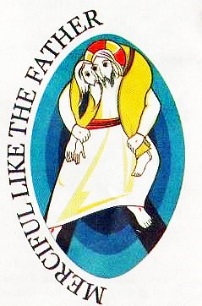 NOTIFICATION THE YEAR OF JUBILEE3. At times we are called to gaze even more attentively on mercy so that we may become a more effective sign of the Father’s action in our lives. For this reason I have proclaimed an Extraordinary Jubilee of Mercy as a special time for the Church, a time when the witness of believers might grow stronger and more effective.The Holy Year will open on 8 December 2015, the Solemnity of the Immaculate Conception. This liturgical feast day recalls God’s action from the very beginning of the history of mankind. After the sin of Adam and Eve, God did not wish to leave humanity alone in the throes of evil. And so he turned his gaze to Mary, holy and immaculate in love (cf. Eph 1:4), choosing her to be the Mother of man’s Redeemer. When faced with the gravity of sin, God responds with the fullness of mercy.Mercy will always be greater than any sin, and no one can place limits on the love of God who is ever ready to forgive. I will have the joy of opening the Holy Door on the Solemnity of the Immaculate Conception. On that day, the Holy Door will become a Door of Mercy through which anyone who enters will experience the love of God who consoles, pardons, and instils hope. On the following Sunday, the Third Sunday of Advent, the Holy Door of the Cathedral of Rome – that is, the Basilica of Saint John Lateran – will be opened. In the following weeks, the Holy Doors of the other Papal Basilicas will be opened. On the same Sunday, I will announce that in every local church, at the cathedral– the mother church of the faithful in any particular area – or, alternatively, at the co-cathedral or another church of special significance, a Door of Mercy will be opened for the duration of the Holy Year. At the discretion of the local ordinary, a similar door may be opened at anyshrine frequented by large groups of pilgrims, since visits to these holy sites are so often grace filled moments, as people discover a path to conversion. Every Particular Church, therefore, will be directly involved in living out this Holy Year as an extraordinary moment of grace and spiritual renewal. Thus the Jubilee will be celebrated both in Rome and in the Particular Churches as a visible sign of the Church’s universal communion.4. I have chosen the date of 8 December because of its rich meaning in the recent history of the Church. In fact, I will open the Holy Door on the fiftieth anniversary of the closing of the Second Vatican Ecumenical Council. The Church feels a great need to keep this event alive. With the Council, the Church entered a new phase of her history. The Council Fathers strongly perceived, as a true breath of the Holy Spirit, a need to talk about God to men and women of their time in a more accessible way. The walls which for too long had made the Church a kind of fortress were torn down and the time had come to proclaim the Gospel in a new way. It was a new phase of the same evangelization that had existed from the beginning. It was a fresh undertaking for all Christians to bear witness to their faith with greater enthusiasm and conviction. The Church sensed a responsibility to be a living sign of the Father’s love in the world.We recall the poignant words of Saint John XXIII when, opening the Council, he indicated the path to follow: “Now the Bride of Christ wishes to use the medicine of mercy rather than taking up arms of severity… The Catholic Church, as she holds high the torch of Catholic truth at this Ecumenical Council, wants to show herself a loving mother to all; patient, kind, moved by compassion and goodness toward her separated children”.[2] Blessed Paul VI spoke in a similar vein at the closing of the Council: “We prefer to point out how charity has been the principal religious feature of this Council… the old story of the Good Samaritan has been the model of the spirituality of the Council… a wave of affection and admiration flowed from the Council over the modern world of humanity. Errors were condemned, indeed, because charity demanded this no less than did truth, but for individuals themselves there was only admonition, respect and love. Instead of depressing diagnoses, encouraging remedies; instead of direful predictions, messages of trust issued from theCouncil to the present-day world. The modern world’s values were not only respected but honoured, its efforts approved, its aspirations purified and blessed… Another point we must stress is this: all this rich teaching is channeled in one direction, the service of mankind, of every condition, in every weakness and need”.[3]With these sentiments of gratitude for everything the Church has received, and with a sense of responsibility for the task that lies ahead, we shall cross the threshold of the Holy Door fully confident that the strength of the Risen Lord, who constantly supports us on our pilgrim way, will sustain us. May the Holy Spirit, who guides the steps of believers in cooperating with the work of salvation wrought by Christ, lead the way and support the People of God so that they may contemplate the face of mercy.[4] Let us pray¡Ask forgiveness for all things which prevent us from be a witness of MERCY. Pray for the youth who want to follow Jesus in a special way.Pray for the Aspirants, Postulants, Novices and the Juniorates.This year, Sister  Rosario Vázquez  will be celebrating her 50th anniversary. Sisters Cecilia Bosu and Lucy Opokuwah will be celebrating their 2th anniversary, pray and ask for them the gift of the MERCY. 